Applicationfor the Agrobiodiversity Summer School 2021August 29th to September 8th, 2021 in Wergenstein, SwitzerlandWe are very pleased about your interest in our Summer School! To apply for participation, please fill in all fields of the application form.If the Summer School cannot take place on site due to the COVID-19 pandemic, it will be held exclusively online. Your registration for the Agrobiodiversity Summer School 2021 is binding for both scenarios to facilitate our planning.Please note that because of the COVID-19 pandemic, applications are limited to students from the following countries. Students from other countries who are studying in one of the countries on the list during the Summer School are also welcome. We hope to lift this restriction in 2022. Albania, Andorra, Austria, Belarus, Belgium, Bosnia and Herzegovina, Bulgaria, Croatia, Cyprus, Czechia, Denmark, Estonia, Finland, France, Germany, Greece, Hungary, Iceland, Ireland, Italy, Kosovo, Latvia, Liechtenstein, Lithuania, Luxembourg, Malta, Moldova, Monaco, Montenegro, Netherlands, North Macedonia, Norway, Poland, Portugal, Romania, San Marino, Serbia, Slovakia, Slovenia, Spain, Sweden, Switzerland, Ukraine, United KingdomThe total number of participants in the Summer School is limited. All applications will be evaluated. The application period ends on February 7th 2021 and we will inform you whether we can offer you a place at our Summer School by February 28th 2021. Accepted participants will receive an e-mail confirming their acceptance to the programme.All the requirements that must be met in order to enter Switzerland for a short-term stay can be found at:https://www.sem.admin.ch/sem/en/home/publiservice/weisungen-kreisschreiben/visa/liste1_staatsangehoerigkeit.htmlAll visa procedures remain the participant’s responsibility and must be arranged prior to arriving in Switzerland. Please note that you cannot apply for a student visa as a participant of the Summer School, as you will not be an officially enrolled student. For the visa application form please visit:https://www.sem.admin.ch/sem/en/home/themen/einreise/visumantragsformular.htmlPlease return this application form until February 7th, 2021 to: gof.iunr@zhaw.chAfter sending us your application, you will receive a confirmation email. If you do not receive this within a couple of workdays, please check your junk mail folder or contact anna.geiser@zhaw.ch.Personal InformationHow did you learn about the Agrobiodiversity Summer School?	Terms and conditionsPlease confirm by clicking into the boxes on the leftFamily NameeMail (university & private)First NamePhone No.Date of BirthHome UniversityGenderActive Student ID No.StreetLevel of StudyCityField of StudyZip CodeContact PersonCountryPhone No. Of ContactFood PreferencesAllergiesEnglish SkillsPlease note that the Summer School will be in English only. If you have an English certificate (e.g. Cambridge, TOEFL, etc.) please specify below and attach the certificate to the application.MotivationWhy would you like to take part in the Agrobiodiversity Summer School 2021 in Switzerland? Please describe your motivation in max 200 words.ExpectationWhat do you expect from the Agrobiodiversity Summer School in Switzerland?Please describe in max 100 words.Mini Case StudyThe preparatory phase of the Summer School consists of two tasks, i) a mini case study and ii) elaborating on a core aspect of agrobiodiversity. The total workload of the preparatory phase should be around 30 h (1 ECTS). The results of both tasks will be documented in our ‘Agrobiodiversity Wiki’. The idea of the wiki is to jointly develop a knowledge source about agrobiodiversity and to identify links between your mini case studies and the different aspects of agrobiodiversity that we will focus on during the Summer School: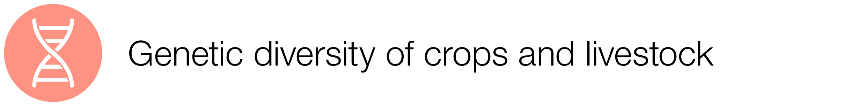 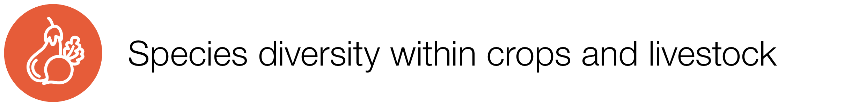 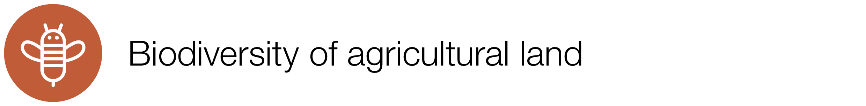 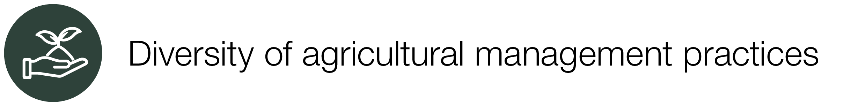 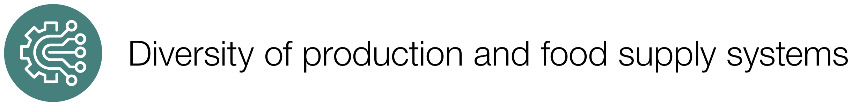 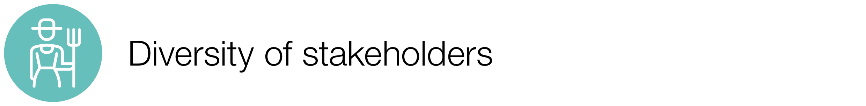 For your case study (i), we are looking for best practice examples related to agrobiodiversity in your home country or place of study. Your task will be to describe your case based on desk research and at least one interview with a local producer. While conducting your mini case study, you will be coached by us. During the study week, you will have the chance to present your mini case study to your peers. The description of your mini case study idea below will serve as one of the evaluation criteria of your application.
The following questions could help you to describe the case:What aspects of agrobiodiversity are you referring to?Which animal or plant species or varieties are involved?Where does it take place?Since when does the case exist? Why was it initiated?Who are the stakeholders involved? What kind of skills do they have? Are there any critical technical issues to be solved and how are they dealing with them?Is there a supply chain/ a network involved that processes and sells products?Is there a policy that supports the activity?How does your case improve the resilience of the farming system, the farmers’ livelihood or reduce negative environmental impacts of production?What is the topic of your mini case study? What aspects of agrobiodiversity and which animal or plant species or varieties are you referring to? (max 200 words)My application is binding for both scenario A, where the Summer School can be held on site and scenario B, where the Summer School is held online
To attend the Summer School study week, the Mini Case Study is mandatoryI do not book any travel tickets (train, bus or flight) before I have received the confirmation to attend the Summer SchoolAccommodation is paid by the Summer School organisationAll students are responsible for their own travel arrangements and paymentsI am aware that the Summer School fee is CHF 250I accept that pictures will be taken during the Summer School and may be publishedAll visa and entry procedures remain in the participants responsibility and must be arranged prior to arriving in Switzerland